Why We Raise Pigs
Sask Pork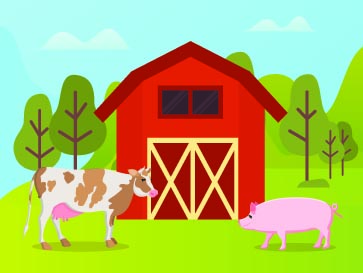 Suggested Questions for Classroom Discussion:Have you ever visited a farm and seen farm animals?Where does our food come from?  Name some foods that come from plants. Name some foods that come from animalsWhere are farms?  Cities?  Rural areas?  Use Google Earth (3D view) to visually show students the difference between urban and rural landscapes. What do you think a farmer’s job is like?  Do you think it’s a hard job?Would you like to be a farmer or work with animals one day?Why do we raise pigs inside barns?How many piglets will a sow have in one litter?What do pigs eat?What foods are made from pork?What do farmers do with the pig manure?Additional Resources:Sask Pork - How Pigs are Raised 
Agriculture in the Classroom - Snap Ag Factsheets
Farm and Food Care Saskatchewan - Real Dirt on Farming 